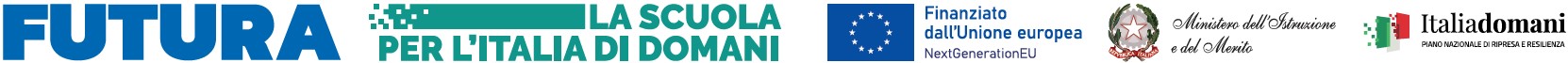 Ministero dell’Istruzione e del Merito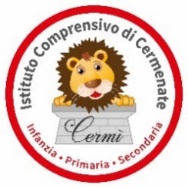 ISTITUTO COMPRENSIVO DI CERMENATEtel. 031 771358 - fax 031 722632 - c.f. 81004150132Dirigenza ed Uffici amministrativi: Via Emilio Alfieri - 22072 CERMENATE (CO)MAIL: coic84700r@istruzione.it; PEC: coic84700r@pec.istruzione.it;ISTITUTO COMPRENSIVO DI CERMENATESito: www.iccermenate.edu.it9AL	Al Dirigente Scolastico	Istituto Comprensivo di 	CERMENATEOGGETTO: comunicazione variazione di residenza/recapitiII/La sottoscritt_ _____________________________________________________, genitore/tutore dell’alunno/a ____________________________________ nat_ a __________________________ il _________________ frequentante la classe _______ sez ____ Scuola ________________________COMUNICALa variazione di residenza dal ________________________Vecchia residenza _________________________________________________________________ Nuova residenza ________________________________________________________________ di:tutto il nucleo familiareoppure di __________________________________________________________________Recapiti esercenti responsabilità genitorialeconferma quelli presenti in Argo Scuolanext – DIDup Famigliaoppure: e-mail ____________________________________ Tel. ______________________	e-mail ____________________________________ Tel. ______________________Cermenate, __________________	Firma del genitore o di chi ne fa le veci	________________________________N.B.: Il presente modulo deve essere inviato all’indirizzo mail: coic84700r@istruzione.it